Ассамблеи государств-членов ВОИСПятьдесят восьмая серия заседанийЖенева, 24 сентября – 2 октября 2018 г.своднАЯ повесткА дняпринята АссамблеямиПЕРЕЧЕНЬ ПУНКТОВ ПОВЕСТКИ ДНЯОТКРЫТИЕ СЕССИЙОткрытие сессийПринятие повестки дняВыборы должностных лицДоклад Генерального директора Ассамблеям ВОИСОбщие заявленияРУКОВОДЯЩИЕ ОРГАНЫ И ОРГАНИЗАЦИОННЫЕ ВОПРОСЫДопуск наблюдателейУтверждение соглашенийПроекты повесток дня очередных сессий 2019 г.Состав Координационного комитета ВОИС и Исполнительных комитетов Парижского и Бернского союзов Состав Комитета по программе и бюджетуВОПРОСЫ, КАСАЮЩИЕСЯ ПРОГРАММЫ, БЮДЖЕТА И НАДЗОРАОтчеты по вопросам аудита и надзора (i)	Отчет Независимого консультативного комитета ВОИС по надзору (НККН)(ii)	Отчет Внешнего аудитора(iii)	Отчет директора Отдела внутреннего надзора (ОВН)Отчет о работе Комитета по программе и бюджетуОткрытие новых внешних бюро ВОИСКомитеты ВОИС и международная нормативно-правовая базаОтчет о работе Постоянного комитета по авторскому праву и смежным правам (ПКАП)Отчет о работе Постоянного комитета по патентному праву (ПКПП)Отчет о работе Постоянного комитета по законодательству в области товарных знаков, промышленных образцов и географических указаний (ПКТЗ)Вопросы, касающиеся созыва дипломатической конференции по принятию договора о законах по образцам (ДЗО)Отчет о работе Комитета по развитию и интеллектуальной собственности (КРИС) и обзор выполнения рекомендаций Повестки дня в области развитияОтчет о работе Межправительственного комитета по интеллектуальной собственности, генетическим ресурсам, традиционным знаниям и фольклору (МКГР)Отчет о работе Консультативного комитета по защите прав (ККЗП)Глобальные УСЛУГИ В ОБЛАСТИ интеллектуальной собственностиСистема PCTМадридская системаГаагская системаЛиссабонская системаЦентр ВОИС по арбитражу и посредничеству, включая доменные именаДРУГИЕ АССАМБЛЕИ И ДОГОВОРЫМарракешский договор об облегчении доступа слепых и лиц с нарушениями зрения или иными ограниченными способностями воспринимать печатную информацию к опубликованным произведениям (МДС)КАДРОВЫЕ ВОПРОСЫОтчеты по кадровым вопросам(i)	Отчет о людских ресурсах(ii)	Отчет Бюро по вопросам этикиПоправки к положениям и правилам о персоналеЗАКРЫТИЕ СЕССИЙПринятие краткого отчетаЗакрытие сессийпредварительная программа работыПредлагается рассмотреть пункты повестки дня в следующие дни:понедельник, 24 сентября	пункты 1-5 повестки днявторник, 25 сентября	пункты 5 (продолжение), 6, 9, 10, 12-14 повестки днясреда, 26 сентября	пункты 11, 15-20 и 25 повестки днячетверг, 27 сентября	пункты 21-24 и 26 повестки дняпятница, 28 сентября 	пункты 7, 8, 27 и 28 повестки дняпонедельник, 1 октября	Зарезервирован на случай, если рассмотрение каких-либо пунктов повестки дня не будет завершено к 28 сентября, а также для подготовки Секретариатом краткого отчета вторник, 2 октября	пункты 29 и 30 повестки дняВышеприведенная программа является чисто ориентировочной, и любой из пунктов повестки дня может быть вынесен на рассмотрение в любой из дней в период с 28 сентября по 2 октября 2018 г. при условии принятия Председателем (Председателями) решения об этом в соответствии с Общими правилами процедуры ВОИС.Утренние заседания будут проводиться с 10 ч. 00 м. до 13 ч. 00 м., послеобеденные заседания – с 15 ч. 00 м. до 18 ч. 00 м., и, при необходимости, для завершения дискуссий по всем пунктам повестки дня, запланированным на соответствующий день, будут организовываться вечерние заседания.соответствующие органыВ соответствии с обычной практикой сводная повестка дня Ассамблей ВОИС включает пункты повесток дня 21 органа, созываемого в рамках этих Ассамблей (перечислены в документе A/58/INF/1), в сводном виде, то есть в тех случаях, когда рассматриваемый вопрос касается нескольких органов, такой вопрос приводится в качестве одного пункта повестки дня, а именно: соответствующие органы:  все соответствующие органы (21), перечисленные в документе A/58/INF/1председательствующее должностное лицо:  Председатель Генеральной Ассамблеи ВОИСпункты повестки дня:  1, 2, 4, 5, 6, 11(ii), 12, 29 и 30соответствующий орган:  Генеральная Ассамблея ВОИСпредседательствующее должностное лицо:  Председатель Генеральной Ассамблеи ВОИСпункты повестки дня:  10, 11(i), 11(iii), 13, 14, 15, 16, 17, 18, 19, 20 и 25соответствующие органы:  Конференция ВОИС, Исполнительный комитет Парижского союза и Исполнительный комитет Бернского союзапредседательствующее должностное лицо:  Председатель Конференции ВОИСпункт повестки дня:  9соответствующий орган:  Координационный комитет ВОИСпредседательствующее должностное лицо:  Председатель Координационного комитета ВОИСпункты повестки дня:  7, 27 и 28соответствующие органы:  Координационный комитет ВОИС, Исполнительный комитет Парижского союза и Исполнительный комитет Бернского союзапредседательствующее должностное лицо:  Председатель Координационного комитета ВОИСпункты повестки дня:  3 и 8соответствующий орган:  Ассамблея Союза PCT председательствующее должностное лицо:  Председатель Ассамблеи Союза РСТпункт повестки дня:  21соответствующий орган:  Ассамблея Мадридского союзапредседательствующее должностное лицо:  Председатель Ассамблеи Мадридского союзапункт повестки дня:  22соответствующий орган:  Ассамблея Гаагского союзапредседательствующее должностное лицо:  Председатель Ассамблеи Гаагского союзапункт повестки дня:  23соответствующий орган:  Ассамблея Лиссабонского союзапредседательствующее должностное лицо:  Председатель Ассамблеи Лиссабонского союзапункт повестки дня:  24соответствующий орган:  Ассамблея Марракешского договорапредседательствующее должностное лицо:  Председатель Ассамблеи Марракешского договорапункт повестки дня:  26[Конец документа]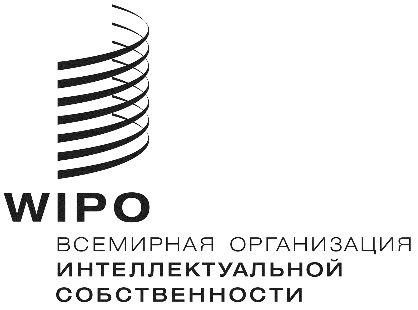 RA/58/1     A/58/1     A/58/1     оригинал:  английский оригинал:  английский оригинал:  английский ДАТА:  24 СЕНТЯБРЯ 2018 Г. ДАТА:  24 СЕНТЯБРЯ 2018 Г. ДАТА:  24 СЕНТЯБРЯ 2018 Г. 